POWER Book Share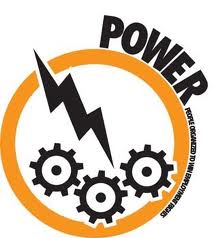 Using….. PowerPoint!To present your Literature Circle book to the class, you will prepare a PowerPoint presentation on your book.Due: Sunday, June 23rdWhat to include:PowerPoint Tips:Large and easy to read fontAs few words as possibleOne or two pictures on each page that relates to that pages topicHighlight key words using a different color or bold font Cool transitions and animations to increase audience attention Slide #Title Content1Welcome to my Book ShareTitleAuthorDate/year publishedGeneraYour namePicture that represents your book2Main CharacterIntroduce the main character to us by using an acrostic poem Include mainly character traits, but also a few key physical descriptors3Plot: ConflictDescribe what the main character in the story is trying to achieve or overcomeWhy do you think they made the decisions they did?  What motivates the main character?  Why do they act as they do?5Character relationshipsWho does the main character interact with the most?Describe whether the relationship was overall positive or negative, with examples of key moments between the characters6Plot: ResolutionWhat happens in the end?What does the main character learn throughout the book?4Star ratingDid you enjoy the book?  Why?How many stars would you give it and whyWho would you recommend the book toChoose 2 of the followingChoose 2 of the followingChoose 2 of the followingAMain Characters suitcaseIf you were to find the main characters suit case, what would you expect to find in it?List at least 5 items and how they would be useful to the main characterBTest QuestionsGenerate 5 questions that you could include on a quiz about the bookMake these questions more complicated than just a yes or no responseCSettingDescribe (using adjectives) the scene(s) of your bookIf there is more than one main scene, only describe 2Use your 5 sensesD New VocabularyList at least 7 words that you learned from reading this bookList an example of how each word can be used in a sentence (come up with your own sentence for this if you can.  If you’re stuck, then use the sentence you found in the book.EAlternate EndingCreate a different ending for the book and use your imagination!Maybe you wish it ended differently or maybe you would have liked to see more suspense at the end or…FCharacter InterviewIf you had the opportunity to interview the main character of the book, what 5 questions would you ask him/her?These questions should be open-ended (not able to be answered by a simple yes or no response)